想一想那一個是微波爐 ? 把微波爐圈起來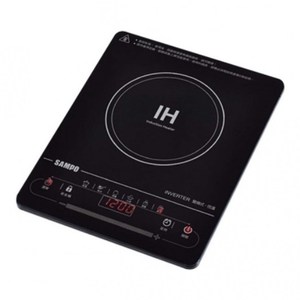 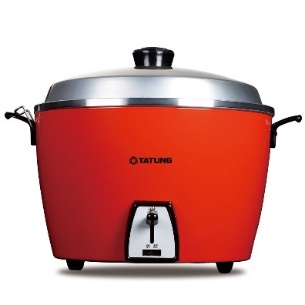 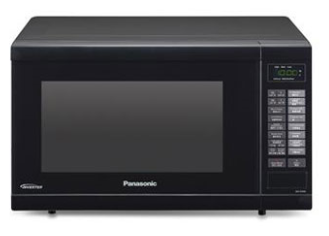 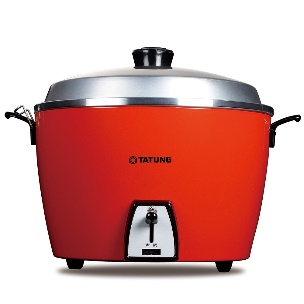 